Domovy na Orlici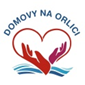 1. máje 104, 517 22 Albrechtice nad Orlicí, IČO 42886171tel, fax.: 494377069, e-mail: info@domovynaorlici.cz                                     Domov se zvláštním režimem, Rudé armády 1,517 24 BorohrádekJana GrunwaldováKvětná 335517 22 Albrechtice nad OrlicíIČO 62042122Objednávka roční číslo:  013 / 2024Při písemném styku a na fakturu uvádějte číslo objednávkyV Borohrádku dne 02.01.2024Text---------------------------------------------------------------------------------------------------------------------------Objednáváme u Vás nákupy zboží pro potřeby Domova se zvláštním režimem, Borohrádek v průběhu roku 2024 dle požadavků zaměstnanců  Domova se zvláštním režimem, Borohrádek (zaměstnanci technického úseku, zásobovačka…), do celkové výše Kč 400.000,00 bez DPH.---------------------------------------------------------------------------------------------------------------------------Děkujeme za vyřízení našich objednávek.